AufgabenformularStandardillustrierende Aufgaben veranschaulichen beispielhaft Standards für Lehrkräfte, Lernende und Eltern. Aufgabe und Material: Du sollst einen Vortrag vor deiner Klasse halten. Das Thema deines Vortrags lautet: Die erste „Entdeckungsfahrt“ des Christoph Kolumbus. Dabei geht es nicht nur um den Verlauf der Entdeckungsfahrt, sondern auch darum, die Ursachen und die Auswirkungen zu erklären. Bringe die genannten 14 Aussagen in eine schlüssige Abfolge (Nummern in die Spalte rechts eintragen). Wichtig ist es, dass in deinem Vortrag deutlich wird, warum etwas geschah und welche Folgen es hatte.Überlege dir dabei, ob du alle 14 Aussagen für deinen Vortrag brauchst. Begründe deine Auswahl. Präsentiere abschließend das Ergebnis in der Lerngruppe.Hilfestellung für Schülerinnen und Schüler Integrierter Sekundarschulen: Verwende bei deinem Vortrag z. B. auch folgende Worte und Redemittel: dann, weil, aber, obwohl, zu Beginn, währenddessen, danach, zum Schluss.
 LISUM 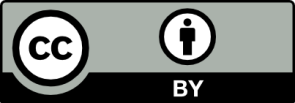 Schreibe nun in eigenen Worten eine historische Darstellung. Verwende dabei in Auswahl folgende Worte und Redemittel: dann, weil, aber, obwohl, zu Beginn, währenddessen, danach, zum Schluss. LISUMErwartungshorizont:Die zentrale Aufgabe besteht für die Schülerinnen und Schüler darin, aufgabenbezogen eine strukturierte historische Darstellung zu erarbeiten und zu präsentieren. Sie müssen dazu zunächst eine sinnvolle chronologische Reihenfolge aus den vorgegebenen Aussagen entwickeln. Dabei sind durchaus auch Varianten denkbar, weil hier entschieden werden muss, in welcher Reihenfolge die Sachverhalte vorgetragen werden sollen. Die Sätze Nr. 9 oder 12 könnten auch als Sätze 1 und 2 der Erzählung platziert (erst die Motive der Fahrt, dann die Fahrt selbst) werden.Eine weitere Anforderung der historischen Darstellung liegt darin, zu entscheiden, welche Informationen unabdingbar und welche nebensächlich oder unwichtig sind (Selektivität). So sind zum Beispiel die Sätze Nr. 2 (Ausstellung 1893) und Nr. 13 (Ort der Geburt und des Grabes von Kolumbus) für eine Darstellung der Überfahrt nicht notwendig. Andere Informationen sind zwar nutzbar, aber ebenfalls nicht zwingend (Nr. 7: „Die Schiffe Nina und Pinta wurden von den Brüdern Martin und Vicente Pinzón kommandiert.“)Die Schülerinnen und Schüler sollen befähigt werden, einen Vortrag in eigenen Worten und aufgabenbezogen zu formulieren. Dabei gilt es auch, eine bloße Addition der Ereignisse (und, und dann) zu vermeiden und durch Konjunktionen einen roten Faden in ihrer Darstellung zu entwickeln (Temporalität, Kausalität). LISUM  LISUMFachGeschichteGeschichteGeschichteName der Aufgabe Die erste „Entdeckungsfahrt“ des Christoph KolumbusDie erste „Entdeckungsfahrt“ des Christoph KolumbusDie erste „Entdeckungsfahrt“ des Christoph KolumbusKompetenzbereichDarstellen – historisch Erzählen (Ge-K5)Darstellen – historisch Erzählen (Ge-K5)Darstellen – historisch Erzählen (Ge-K5)Kompetenz(Ge-K5.1) Historische Sachverhalte zu einer Darstellung verbinden (Narrativität)(Ge-K5.1) Historische Sachverhalte zu einer Darstellung verbinden (Narrativität)(Ge-K5.1) Historische Sachverhalte zu einer Darstellung verbinden (Narrativität)Niveaustufe(n)E/F Ein Ereignis nachvollziehbar und erklärend darstellen.
E/F Ursachen und Auswirkungen eines Ereignisses in der eigenen Darstellung nennen und begründen.E/F Ein Ereignis nachvollziehbar und erklärend darstellen.
E/F Ursachen und Auswirkungen eines Ereignisses in der eigenen Darstellung nennen und begründen.E/F Ein Ereignis nachvollziehbar und erklärend darstellen.
E/F Ursachen und Auswirkungen eines Ereignisses in der eigenen Darstellung nennen und begründen.StandardEuropäische Expansion und Kolonialismus (Ge-I3)Europäische Expansion und Kolonialismus (Ge-I3)Europäische Expansion und Kolonialismus (Ge-I3)ggf. ThemenfeldEuropäische Expansion und Kolonialismus (Ge-I3)Europäische Expansion und Kolonialismus (Ge-I3)Europäische Expansion und Kolonialismus (Ge-I3)ggf. Bezug Basiscurriculum (BC) oder übergreifenden Themen (ÜT)Sprachbildung, Medienbildung, Interkulturelle Bildung und ErziehungSprachbildung, Medienbildung, Interkulturelle Bildung und ErziehungSprachbildung, Medienbildung, Interkulturelle Bildung und Erziehungggf. Standard BC1.3.2 Rezeption/Leseverstehen (SB-K2) - Texte verstehen und nutzen (SB-K2.1)
D      aus Texten gezielt Informationen ermitteln1.3.2 Rezeption/Leseverstehen - Lesetechniken und Lesestrategien anwenden (SB-K2.2)
D       Lesetechniken entsprechend der Leseabsicht anwenden1.3.3 Produktion/Sprechen (SB-3) – 
Sachverhalte und Informationen zusammenfassend wiedergeben (SB-K3.1)
D      wichtige Informationen aus texten auf der Grundlage 
         eigener Notizen nennen
D      sprachliche Mittel zur Verdeutlichung inhaltlicher 
         Zusammenhänge anwendenD       Sachverhalte und Abläufe beschreiben
Einen Vortrag halten (SB-K3.3
D    mithilfe von Stichwörtern und vorgegebenen Redemitteln
       (z. B. im Folgenden, abschließend, zusammenfassend)
        adressatenbezogen vortragen2.3.3 Präsentieren (MB-K3) – medienspezifische Gestaltungsprinzipien (MB-K3.1)
D      eine Präsentation von Lern- und Arbeitsergebnisse 
        sach- und situationsgerecht gestalten
D      Einzel- und Gruppenarbeitsergebnisse vor einem 
        Publikum präsentieren1.3.2 Rezeption/Leseverstehen (SB-K2) - Texte verstehen und nutzen (SB-K2.1)
D      aus Texten gezielt Informationen ermitteln1.3.2 Rezeption/Leseverstehen - Lesetechniken und Lesestrategien anwenden (SB-K2.2)
D       Lesetechniken entsprechend der Leseabsicht anwenden1.3.3 Produktion/Sprechen (SB-3) – 
Sachverhalte und Informationen zusammenfassend wiedergeben (SB-K3.1)
D      wichtige Informationen aus texten auf der Grundlage 
         eigener Notizen nennen
D      sprachliche Mittel zur Verdeutlichung inhaltlicher 
         Zusammenhänge anwendenD       Sachverhalte und Abläufe beschreiben
Einen Vortrag halten (SB-K3.3
D    mithilfe von Stichwörtern und vorgegebenen Redemitteln
       (z. B. im Folgenden, abschließend, zusammenfassend)
        adressatenbezogen vortragen2.3.3 Präsentieren (MB-K3) – medienspezifische Gestaltungsprinzipien (MB-K3.1)
D      eine Präsentation von Lern- und Arbeitsergebnisse 
        sach- und situationsgerecht gestalten
D      Einzel- und Gruppenarbeitsergebnisse vor einem 
        Publikum präsentieren1.3.2 Rezeption/Leseverstehen (SB-K2) - Texte verstehen und nutzen (SB-K2.1)
D      aus Texten gezielt Informationen ermitteln1.3.2 Rezeption/Leseverstehen - Lesetechniken und Lesestrategien anwenden (SB-K2.2)
D       Lesetechniken entsprechend der Leseabsicht anwenden1.3.3 Produktion/Sprechen (SB-3) – 
Sachverhalte und Informationen zusammenfassend wiedergeben (SB-K3.1)
D      wichtige Informationen aus texten auf der Grundlage 
         eigener Notizen nennen
D      sprachliche Mittel zur Verdeutlichung inhaltlicher 
         Zusammenhänge anwendenD       Sachverhalte und Abläufe beschreiben
Einen Vortrag halten (SB-K3.3
D    mithilfe von Stichwörtern und vorgegebenen Redemitteln
       (z. B. im Folgenden, abschließend, zusammenfassend)
        adressatenbezogen vortragen2.3.3 Präsentieren (MB-K3) – medienspezifische Gestaltungsprinzipien (MB-K3.1)
D      eine Präsentation von Lern- und Arbeitsergebnisse 
        sach- und situationsgerecht gestalten
D      Einzel- und Gruppenarbeitsergebnisse vor einem 
        Publikum präsentierenAufgabenformatAufgabenformatAufgabenformatAufgabenformatoffen	offen	halboffen	xgeschlossen	Erprobung im Unterricht:Erprobung im Unterricht:Erprobung im Unterricht:Erprobung im Unterricht:Datum Datum Jahrgangsstufe: Schulart: VerschlagwortungEuropäische Expansion und Kolonialismus (Längsschnitt) 
(Ge I3)Europäische Expansion und Kolonialismus (Längsschnitt) 
(Ge I3)Europäische Expansion und Kolonialismus (Längsschnitt) 
(Ge I3)1Die beiden Schiffe Nina und Pinta erreichten nach schweren Seestürmen im März 1493 wieder die Stadt Lissabon in Portugal.2Bei einer Ausstellung wurden 1893 in Chicago 70 Bilder von Kolumbus gezeigt. Christoph Kolumbus sah dabei immer verschieden aus.3Am 12. Oktober 1492 erreichte Kolumbus mit seinen Schiffen eine Insel, die die Einheimischen Guanahani nannten. Er gab ihr den Namen San Salvador.4Kolumbus wollte über den Atlantik die Stadt Quinsay in China erreichen. Über die Länge der Entfernung gab es sehr unterschiedliche Auffassungen. 5Die ersten Begegnungen mit den Einheimischen verliefen friedlich. Die Spanier tauschten Glasperlen gegen Baumwolle ein. 6Nach seiner Rückkehr berichtete Kolumbus dem spanischen König fälschlich, er habe Asien und eine Insel vor China entdeckt. 7Kolumbus startete seine Reise Richtung Westen 1492 von den Kanarischen Inseln auf dem Schiff Santa Maria. Die Begleitschiffe Nina und Pinta wurden von den Brüdern Martin und Vicente Pinzón kommandiert.8Die einheimischen Indianerinnen und Indianer wurden durch die Besiedlung der Europäer zu einer Minderheit im eigenen Land. 9Der spanische König Ferdinand sicherte Kolumbus im April 1492 zu, dass er bei einer erfolgreichen Entdeckungsfahrt zehn Prozent vom Gewinn erhalten sollte. Außerdem sollte er Statthalter der entdeckten Gebiete werden und den Titel „Admiral der Weltmeere“ erhalten. 10Kolumbus plante für seine Seereise 21 Tage ein und nahm Proviant für 28 Tage mit.11Kolumbus betrachtete die Einheimischen als seine Untergebenen oder gar als Sklavinnen und Sklaven. Die Einheimischen wurden dann später vielfach tatsächlich in die Sklaverei getrieben. Viele wurden umgebracht oder starben an Krankheiten, die die Europäer mitgebracht hatten. 12Den Europäern war der Handel mit China wichtig. Der Landweg nach China in Richtung Osten war durch das Osmanische Reich nämlich versperrt.13Die Forscher streiten heute darüber, wo Kolumbus geboren wurde und wo er begraben ist.14Am 25. Dezember 1492 lief die Santa Maria vor der Insel Haiti auf Grund. Kolumbus ließ aus den Überresten des Schiffes eine Festung bauen, die er „La Navidad“ (Weihnachten) nannte. 1Die beiden Schiffe Nina und Pinta erreichten nach schweren Seestürmen im März 1493 wieder die Stadt Lissabon in Portugal.92Bei einer Ausstellung wurden 1893 in Chicago 70 Bilder von Kolumbus gezeigt. Christoph Kolumbus sah dabei immer verschieden aus.133Am 12. Oktober 1492 erreichte Kolumbus mit seinen Schiffen eine Insel, die die Einheimischen Guanahani nannten. Er gab ihr den Namen San Salvador.64Kolumbus wollte über den Atlantik die Stadt Quinsay in China erreichen. Über die Länge der Entfernung gab es sehr unterschiedliche Auffassungen. 15Die ersten Begegnungen mit den Einheimischen verliefen friedlich. Die Spanier tauschten Glasperlen gegen Baumwolle ein. 76Nach seiner Rückkehr berichtete Kolumbus dem spanischen König fälschlich, er habe Asien und eine Insel vor China entdeckt. 107Kolumbus startete seine Reise Richtung Westen 1492 von den Kanarischen Inseln auf dem Schiff Santa Maria. Die Begleitschiffe Nina und Pinta wurden von den Brüdern Martin und Vicente Pinzón kommandiert.58Die einheimischen Indianerinnen und Indianer wurden durch die Besiedlung der Europäer zu einer Minderheit im eigenen Land. 129Der spanische König sicherte Kolumbus im April 1492 zu, dass er bei einer erfolgreichen Entdeckungsfahrt zehn Prozent vom Gewinn erhalten sollte. Außerdem sollte er Statthalter der entdeckten Gebiete werden und den Titel „Admiral der Weltmeere“ erhalten. 310Kolumbus plante für seine Seereise 21 Tage ein und nahm Proviant für 28 Tage mit.411Kolumbus betrachtete die Einheimischen als seine zukünftigen Untergebenen oder gar als Sklavinnen und Sklaven. Die Einheimischen wurden dann später vielfach tatsächlich in die Sklaverei getrieben. Viele wurden umgebracht oder starben an Krankheiten, die die Europäer mitgebracht hatten. 1112Den Europäer war der Handel mit China wichtig. Der Landweg nach China in Richtung Osten war durch das Osmanische Reich versperrt.213Die Forscher streiten heute darüber, wo Kolumbus geboren wurde und wo er begraben ist.1414Am 25. Dezember 1492 lief die Santa Maria vor der Insel Haiti auf Grund. Kolumbus ließ aus den Überresten des Schiffes eine Festung bauen, die er „La Navidad“ (Weihnachten) nannte. 8